2020 Little Boots Rodeo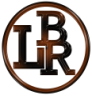 Saturday, April 18, 2020 Pike County Cattlemen Park Troy, AL       Gates open at 7:00 AM.            Grand entry 9:30 AMCONTESTANTS WILL BE CHARGED A $5 GATE FEE RODEO DAYTwo (2) year olds may not enter in any event.All girls registered for the queen/princess pageant are required to register and participate in four (4) events.All events for ages 8-16 qualify for the All-Around Award#.In the event of a tie, the Arena Race will determine the winner.Helmets and safety vests are required and provided for rough stock events.Entry forms will be invalid without a signed completed release form with payment attached. Copies of birth certificates for children 12, 13, 14, 15 and 16-year old are required to be attached to the registration form.Final registration on rodeo day is 7:30-8:30 AM.  No changes will be made after 8:30 AM on rodeo day.A negative Coggins test for each horse dated within one year of the rodeo must be presented when entering rodeo grounds.A parent/guardian must be on the premises of the Pike County Cattlemen Park grounds at all times closely supervising their children.   Failure to do so will result in disqualification of the child, and violators leaving the premises. NO REFUNDS UNDER ANY CIRCUMSTANCES!LITTLE BOOTS RODEO RELEASE FORM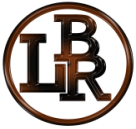 This is to certify that (we) (I), individually and as parent(s)/legal guardian(s)/legal representative(s) of the minor listed below do hereby release Justalil’ Rodeo Company, the Pike County Cattlemen Park, and Little Boots Rodeo volunteers or any of their agents, successors or assigns, from all liability, claims or demands for any and all injuries or damages to person or personal property, including but not limited to any and all livestock used in competition by said minor(s) arising or which may arise from any accidents which may occur while said minor is participating in or attending any events hosted by the said Justalil’ Rodeo Company, during the Little Boots Rodeo at the Pike County Cattlemen Park. The substantive intent of this release is to include identical provisions for liability release for adults accompanying the above-named minor(s) as those for the minor themselves.By signature below (I) (we) certify (I) (we) are the legal custodians of the above child and have authority to permit the child to participate in Little Boots Rodeo.  Furthermore, (I) (we) understand and agree with the rules and regulations below and acknowledge any false information provided herein may result in denial of the child’s participation and/or legal ramifications. Initial each rule:I, (legal printed name), _     _________________________________ have read understand, and agree with all the terms above for my child (legal printed name), _____     ____________________________________________________________Legal signature __________________________________    Date _     _______________Witness              ___________________________________ Date _     _______________Print all information except signature block.FULL LEGAL NAMEGOES BYGOES BYTODAY’S DATE Print all information except signature block.DOB      DOB      AGE as ofJanuary 1, 2020Child is covered by insuranceChild is covered by insuranceName of insurance CompanyPrint all information except signature block.Gender      Gender      AGE as ofJanuary 1, 2020 Yes  NoName of insurance CompanyPrint all information except signature block.Address       Address       Address       Email      Email      Email      Print all information except signature block.Address       Address       Address       Phone (       )       Phone (       )       Phone (       )       Print all information except signature block.Legal Parent/Guardian NameLegal Parent/Guardian NameLegal Parent/Guardian NameLegal Parent/Guardian SignatureLegal Parent/Guardian SignatureLegal Parent/Guardian SignaturePee Wee 3-7$EventCONTESTANT MUST PROVIDECONTESTANT MUST PROVIDE# ALLOWEDPER EVENTJuniors 8-12Seniors 13-16$EVENTCONTESTANT MUST PROVIDE# ALLOWEDPer Event$5Mutton Bustin 4-7-Year-old only. Rider may not weigh more than 60 lbs.Mouth pieceMouth piece30$12Calf RopingRope & gloveOpen$5Truck Race 3-7-Year-oldLarge push toyEx: Tonka TruckLarge push toyEx: Tonka TruckOpen$12Calf ScrambleNoneOpen$5Sheep Scramble 4-7-Year-oldNoneNoneOpen$12Goat Tying on FootPiggin' string25$5Goat Hold-Down 4-7-Year-oldNoneNone30$12Chute Doggin’Mouth piece12$5Hoppity Horse Race 3-5-Year-old only.  Rider may not weigh more than 40 lbs.NoneNone30$12Break Away RopingHorse, rope w/flag & string25$5Boot RaceNo flip-flops, sandals or tennis shoes. 3-7 Year oldsBoots on feetBoots on feetOpen$12Wild Mustang Bouncing Horse Race#None25$5Stick Horse Race  3-7-Year-oldStick HorseStick HorseOpen$12Barrel RaceHorse25$12*Arena Race  5-7-Year-old only.  Pony or horsePony or horse10$12Pole BendingHorse25*No lead lines; Rider must ride unassisted. Pee Wee entrants will ride first with the Junior Division Arena Race. No other speed events for Pee Wees.*No lead lines; Rider must ride unassisted. Pee Wee entrants will ride first with the Junior Division Arena Race. No other speed events for Pee Wees.*No lead lines; Rider must ride unassisted. Pee Wee entrants will ride first with the Junior Division Arena Race. No other speed events for Pee Wees.*No lead lines; Rider must ride unassisted. Pee Wee entrants will ride first with the Junior Division Arena Race. No other speed events for Pee Wees.*No lead lines; Rider must ride unassisted. Pee Wee entrants will ride first with the Junior Division Arena Race. No other speed events for Pee Wees.*No lead lines; Rider must ride unassisted. Pee Wee entrants will ride first with the Junior Division Arena Race. No other speed events for Pee Wees.$12Arena RaceHorse25For complete rules and updates and more information visit www.littlebootsrodeo.net*Wild Mustang Bouncing Horse Race is NOT an All-Around Event in Juniors/Seniors.For complete rules and updates and more information visit www.littlebootsrodeo.net*Wild Mustang Bouncing Horse Race is NOT an All-Around Event in Juniors/Seniors.For complete rules and updates and more information visit www.littlebootsrodeo.net*Wild Mustang Bouncing Horse Race is NOT an All-Around Event in Juniors/Seniors.For complete rules and updates and more information visit www.littlebootsrodeo.net*Wild Mustang Bouncing Horse Race is NOT an All-Around Event in Juniors/Seniors.Many events may close prior to the rodeo!  Deadline for pre-registration closes April 13, 2020Many events may close prior to the rodeo!  Deadline for pre-registration closes April 13, 2020$12Bull RidingFee for contestants registered in other rodeo eventsBull RidingFee for contestants registered in other rodeo events12Mail form to Little Boots Rodeo 3098 Huffman Road Grady, AL  36036.  DEADLINE to pre-register is April 11, 2020Make checks payable to JRC.  Questions may be directed to info@justalilrodeo.com or 334-562-9251Mail form to Little Boots Rodeo 3098 Huffman Road Grady, AL  36036.  DEADLINE to pre-register is April 11, 2020Make checks payable to JRC.  Questions may be directed to info@justalilrodeo.com or 334-562-9251Mail form to Little Boots Rodeo 3098 Huffman Road Grady, AL  36036.  DEADLINE to pre-register is April 11, 2020Make checks payable to JRC.  Questions may be directed to info@justalilrodeo.com or 334-562-9251Mail form to Little Boots Rodeo 3098 Huffman Road Grady, AL  36036.  DEADLINE to pre-register is April 11, 2020Make checks payable to JRC.  Questions may be directed to info@justalilrodeo.com or 334-562-9251Mail form to Little Boots Rodeo 3098 Huffman Road Grady, AL  36036.  DEADLINE to pre-register is April 11, 2020Make checks payable to JRC.  Questions may be directed to info@justalilrodeo.com or 334-562-9251Mail form to Little Boots Rodeo 3098 Huffman Road Grady, AL  36036.  DEADLINE to pre-register is April 11, 2020Make checks payable to JRC.  Questions may be directed to info@justalilrodeo.com or 334-562-9251$20Bull Riding - Single EventPre-registration fee for contestants registering for only the bull riding event.  Bull Riding - Single EventPre-registration fee for contestants registering for only the bull riding event.  12Mail form to Little Boots Rodeo 3098 Huffman Road Grady, AL  36036.  DEADLINE to pre-register is April 11, 2020Make checks payable to JRC.  Questions may be directed to info@justalilrodeo.com or 334-562-9251Mail form to Little Boots Rodeo 3098 Huffman Road Grady, AL  36036.  DEADLINE to pre-register is April 11, 2020Make checks payable to JRC.  Questions may be directed to info@justalilrodeo.com or 334-562-9251Mail form to Little Boots Rodeo 3098 Huffman Road Grady, AL  36036.  DEADLINE to pre-register is April 11, 2020Make checks payable to JRC.  Questions may be directed to info@justalilrodeo.com or 334-562-9251Mail form to Little Boots Rodeo 3098 Huffman Road Grady, AL  36036.  DEADLINE to pre-register is April 11, 2020Make checks payable to JRC.  Questions may be directed to info@justalilrodeo.com or 334-562-9251Mail form to Little Boots Rodeo 3098 Huffman Road Grady, AL  36036.  DEADLINE to pre-register is April 11, 2020Make checks payable to JRC.  Questions may be directed to info@justalilrodeo.com or 334-562-9251Mail form to Little Boots Rodeo 3098 Huffman Road Grady, AL  36036.  DEADLINE to pre-register is April 11, 2020Make checks payable to JRC.  Questions may be directed to info@justalilrodeo.com or 334-562-9251Note!  Single event bull rider registration rodeo day will be $25Note!  Single event bull rider registration rodeo day will be $25Note!  Single event bull rider registration rodeo day will be $25Note!  Single event bull rider registration rodeo day will be $25Note!  Single event bull rider registration rodeo day will be $25Note!  Single event bull rider registration rodeo day will be $25(I) (we) must be on the premises of the Pike County Cattlemen Park at all times closely supervising my child(ren).  Failure to do so will result in disqualification of the child, and individuals leaving the premises with no money refunded.The management of the Justalil’ Rodeo Company, Little Boots Rodeo, or the Pike County Cattlemen Park reserves the right to excuse persons for conduct distracting to the enjoyment by others in attendance.All pictures (that may include my child) taken by the rodeo photographer will become the property of Justalil Rodeo Company and the 	Little Boots Rodeo for advertisement, rodeo website or rodeo promotion.If it rains on rodeo day, the rodeo will continue.  Lightening will cause a delay and the rodeo will resume as soon as it is safe to do so.No refunds will be made under any circumstances.My child(ren) are covered by a personal or family medical insurance policy, and I may be required to show proof of the said insurance.If a horse breaks a pattern and/or barrier, no second try will be given.  The contestant will be awarded a score of “zero” and exit the arena immediately.  (Contestant will receive 2 points toward all-around award for an attempt/try).All participants must be able to perform the requirements of the event without adult assistance.  No lead lines in any event including the Grand Entry.Birth certificates copies are required on children ages 12, 13, 14, 15, and 16.  A copy of the birth certificate must be attached to the pre-registration form.  If no copy is provided, a copy must be produced at final registration or the contestant will not be allowed to enter the event and no money refunded.No horses will be allowed in the vendor area (mounted or un-mounted).Horses may not be left unattended unless they are securely tethered to a trailer.Horses, riders, and contestants may not be in the alley leading into the arena unless they have been called for an upcoming event.Only rodeo personnel will be allowed in the arena with the participants.  Parents or guardians will be allowed in certain areas at the discretion of rodeo personnel.The registration booth closes at 8:30 AM rodeo day.  No new registration or changes will be allowed after that time.All contestants are responsible for reporting to the arena at the appointed time for the events they are registered in.  If a contestant fails to report at the appointed time, the announcer or arena director will give him/her three (3) calls.  After the 3rd call, the contestant will be scratched from that event as a “no show.”Contestants will not be allowed to compete without a back number or rough stock bracelet.No dogs or other pets aside from horses are allowed at Pike County Cattlemen Park for safety reasons. Exhibition runs/rides registration will be permitted on rodeo day if the event is not full.  Exhibition rides will not count toward All-Around Awards. The first ride horse will be the one acquiring points for All-Around Awards.(See www.littlebootsrode.net for complete rules.)All-Around Awards. The first ride horse will be the one acquiring points for All-Around Awards.(See www.littlebootsrode.net for complete rules.)